Základní škola a Mateřská škola Jehnědí, 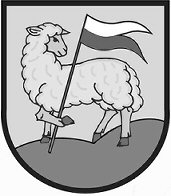 okres Ústí nad OrlicíJehnědí 82, 562 01 Ústí nad Orlicí, IČO 75016133tel. 465 547 259, e-mail: zsjehnedi@wo.cz, http://www.jehnedi.czZápisní list pro školní rok 2020/2021Jméno a příjmení dítěte______________________________________________Datum narození________________ Rodné číslo _________________________Místo narození____________________________ Okres___________________Státní občanství __________Bydliště___________________________________Zdravotní pojišťovna________________________________________________Mateřská škola (název, adresa)_______________________________________Bude navštěvovat ŠD________ Zdravotní stav ___________________________Výslovnost_______________________________Zdravotní obtíže, které by mohly mít vliv na průběh vzdělávání:_________________________________________________________Sourozenci:	_________________________ třída(ročník) _________________	               _________________________ 		         _________________Otec ____________________________________________________________Bydliště (pokud není shodné s bydlištěm žáka)_____________________________Telefon do bytu_________________________ do zam._____________________Matka ______________________________________________________________Trvalé bydliště (pokud není shodné s bydlištěm žáka)_________________________Přechodné bydliště ( doručování písemností) _______________________________Telefon do bytu_________________________ do zam.________________________Poznámka:nešestiletý - nenavštěvoval MŠ - nezralý - rodiče budou žádat odklad šk. docházkyZapsal:Dávám svůj souhlas Základní škole a Mateřské škole Jehnědí, okres Ústí nad Orlicí  k tomu, aby zpracovávala a evidovala osobní údaje a osobní citlivé údaje včetně rodného čísla mého dítěte ve smyslu nařízení EU 679/2016 ze dne 27. 4. 2016, obecné nařízení na ochranu osobních údajů, a zákona č. 133/2000 Sb. o evidenci obyvatel a rodných číslech v platném znění. Svůj souhlas poskytuji pro účely vedení povinné dokumentace školy podle zákona č. 561/2004 Sb. školského zákona v platném znění, vedení nezbytné zdravotní dokumentace a psychologických vyšetření, školy v přírodě, lyžařské a plavecké výcviky, mimoškolní akce školy jako školní výlety, přijímací řízení na střední školy, úrazové pojištění žáků a pro jiné účely související s běžných chodem školy. Zároveň souhlasím se zveřejňováním fotografických materiálů z akcí školy na webových stránkách školy, na kterých může být i moje dítě. Souhlas poskytuji na celé období školní docházky mého dítěte na této škole a na zákonem stanovenou dobu, po kterou se tato dokumentace na škole povinně archivuje. Souhlas poskytuji pouze uvedené škole, která bez zákonem stanovených případů nesmí tyto osobní a citlivé osobní údaje poskytnout dalším osobám a úřadům. Byl jsem poučen o právech podle nařízení EU 679/2016 ze dne 27. 4. 2016, obecné nařízení na ochranu osobních údajů, zejména o svém právu tento souhlas kdykoli odvolat a to i bez udání důvodů.V  _________________ dne ________				podpis zákonného zástupce: